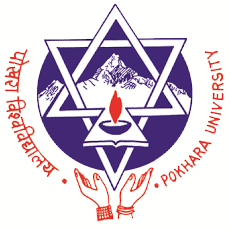 Pokhara UniversityPokhara University Research Centre (PURC)Institutional Review Committee (IRC)Lekhnath-12, Kaski, NepalE-mail: purc@pu.edu.np, Website: http://www.pu.edu.np Ethical Approval Research Proposal Fee structureProcessing FeeResearcher has to pay the processing fee as per the rules and regulations of IRC.For undergraduate students:-For Post graduate students: For PhD. Students-:For Funded Projects:Bank DetailKamana Bikash BankPokhara UniversityA/C No: 01200300024568000003S.NO.ParticularsAmount (NRs)1.Single1000/-2.Group2000/-S.NO.ParticularsAmount (NRs)1.Single2000/-S.NO.ParticularsAmount (NRs)1.Single3000/-S.NO.ParticularsAmount (NRs)1.Self funded3000/-2.Up to 1 lack3000/-3.Above 1 lack up to 10 lacks3% of the total budget.4.Above 10 lacks up to 50 lacks2.5% of the total budget.5.Above 50 lacks up to 1 crore2% of the total budget.6.Above 1 crore1.5% of the total budget.